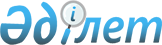 О повышении базовых ставок земельного налога и ставок единого земельного налога на не используемые в соответствии с земельным законодательством Республики Казахстан земли сельскохозяйственного назначения
					
			Утративший силу
			
			
		
					Решение Бейнеуского районного маслихата Мангистауской области от 29 сентября 2015 года № 35/248. Зарегистрировано Департаментом юстиции Мангистауской области от 03 ноября 2015 года № 2854. Утратило силу решением Бейнеуского районного маслихата Мангистауской области от 2 мая 2018 года № 22/188
      Сноска. Утратило силу решением Бейнеуского районного маслихата Мангистауской области от 02.05.2018 № 22/188 (вводится в действие по истечении десяти календарных дней после дня его первого официального опубликования).

      Примечание РЦПИ.

      В тексте документа сохранена пунктуация и орфография оригинала.
      В соответствии с Кодексом Республики Казахстан от 10 декабря 2008 года "О налогах и других обязательных платежах в бюджет (Налоговой кодекс)" и Законом Республики Казахстан от 23 января 2001 года "О местном государственном управлении и самоуправлении в Республики Казахстан", Бейнеуский районный маслихат РЕШИЛ:
      Сноска. Преамбула - в редакции решения Бейнеуского районного маслихата Мангистауской области от 23.06.2016 № 3/24 (вводится в действие по истечении десяти календарных дней после дня его первого официального опубликования).


      1. Повысить базовые ставки земельного налога и ставки единого земельного налога в десять раз на не используемые в соответствии с земельным законодательством Республики Казахстан земли сельскохозяйственного назначения в Бейнеуском районе.
      2. Контроль за исполнением настоящего решения возложить на постоянную комиссию Бейнеуского районного маслихата по вопросам экономики и бюджета.
      3. Государственному учреждению "Аппарат Бейнеуского районного маслихата" (Б.Туйешиев) обеспечить государственную регистрацию данного решения в органах юстиции, его официальное опубликование в информационно-правовой системе "Әділет" и в средствах массовой информации.
      4. Настоящее решение вступает в силу со дня государственной регистрации в органах юстиции и вводится в действие по истечении десяти календарных дней после дня его первого официального опубликования.
      "СОГЛАСОВАНО"
      Руководитель государственного
      учреждения "Бейнеуский районный
      отдел земельных отношений"
      Б.Утегенов
      29 сентября 2015 год
      Руководитель республиканского
      государственного учреждения
      "Управление государственных
      доходов по Бейнеускому району

      Департамента государственных доходов
      по Мангистауской области Комитета
      государственных доходов Министерства
      финансов Республики Казахстан"
      К.Усенгалиев
      29 сентября 2015 год
					© 2012. РГП на ПХВ «Институт законодательства и правовой информации Республики Казахстан» Министерства юстиции Республики Казахстан
				
      Председатель сессии

Н.Хайруллаев

      Секретарь районного

      маслихата

А.Улукбанов
